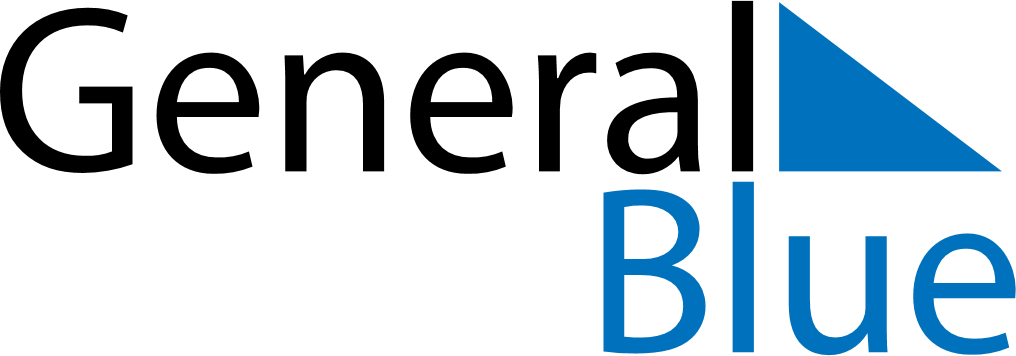 August 2018August 2018August 2018LiechtensteinLiechtensteinMondayTuesdayWednesdayThursdayFridaySaturdaySunday12345678910111213141516171819Staatsfeiertag202122232425262728293031